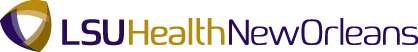 CURRICULUM VITAEJ. Philip Boudreaux, MD, FACSCurrent Title: Professor of SurgeryBusiness Address: Louisiana State University Health Sciences Center Department of Surgery2021 Perdido St. New Orleans, LA 70112Business Telephone and Fax: T: (504)-464-8500; F: (504)-464-8525Business Email Address: jboudr4@lsuhsc.eduEducation:Undergraduate:1970 - 1974	Degree – BS – Magna Cum Laude (Microbiology)Louisiana State University, Baton Rouge, LouisianaGraduate/Medical:1974 – 1978	Degree – MD – Louisiana State UniversitySchool of Medicine, New Orleans, LouisianaInternship:1978 – 1979	Pediatrics, St. Jude Children’s Research HospitalMemphis, TennesseeResidency:1979 – 1984	General Surgery, Louisiana State UniversityAffiliated Hospitals, Charity Hospital New Orleans, LouisianaPost-Doctoral Fellowships:1982	Pediatric Surgery Research Fellow Pittsburgh Children’s Hospital Pittsburgh, PennsylvaniaClinical Fellowships:1984 – 1986	Organ Transplantation Immunology Fellowship University of Minnesota,Minneapolis, MinnesotaCertification:2/1985: American Board of Surgery, General Surgery #30248, Recertifications: 10/1992- 7/2005, 11/2006-7/2017, 12/2014-12/2027.9/1991: American Board of Surgery, Critical Care Boards #697, Recertification: 10/2001- 7/2002, 10/2002-7/2013, 9/2013-12/2024.Licensure:Louisiana #014711: Expires April 30, 2023Academic, Professional, and Research Appointments:1983-1984	Clinical Instructor, General Surgery, Louisiana State University School of Medicine, New Orleans, Louisiana7/1984-12/1984	Locum Tenens, General Surgery, Savoy Memorial Hospital, Mamou, Louisiana1986-1990	Assistant Professor of Surgery, Department of Surgery, Division of Transplantation, Director Pediatric & Pancreas/Kidney Transplant Programs, University of Texas Medical Branch, Galveston, Texas1990-1993	Clinical Associate Professor of Surgery, Louisiana State University School of Medicine, New Orleans, Louisiana1990-Present	Board of Directors, Louisiana Organ ProcurementAgency (LOPA), New Orleans, Louisiana1990-Present	Staff Surgeon, Department of Surgery, Ochsner Medical Center-Kenner, Louisiana1993-1997	Associate Professor, Department of Surgery, Division of Transplantation, Director, Liver, Pancreas/Kidney Transplantation Program, Louisiana State University School of Medicine, New Orleans, Louisiana1997-Present	Professor of Surgery, Louisiana State University Health Sciences Center, New Orleans, Louisiana1997-Present	Director, Liver, Pancreas/Kidney TransplantationProgram, Division of Transplantation, Transplant Institute of New Orleans, Louisiana1998-2000	President, Louisiana Organ Procurement Agency (LOPA), New Orleans, Louisiana1996-1998	Medical Director, Louisiana Organ Procurement Agency 2000-2002	(LOPA), New Orleans, Louisiana2009-Present	Chairman, Department of Surgery, Ochsner Medical Center-Kenner, Louisiana2015-Present	Governing Board of Directors, Louisiana OrganProcurement Agency (LOPA)Membership in Professional Organizations: Southern Surgical Association: Member American College of Surgeons: FellowNorth American Neuroendocrine Tumor Society: Charter Member American Society of Transplant Surgeons: Membership Committee The Transplantation Society: MemberInternational Liver Transplant Society: Member American Society of Transplantation: Member Society of Critical Care Medicine: Member American Medical Association: Member Southwestern Surgical Society: Member Southeastern Surgical Society: Member Southern Medical Association: Member Orleans Parish Medical Society: Member Trauma/EMS Committee: MemberNew Orleans, Surgical Society: Member Louisiana State Medical Society: Member Louisiana Surgical Society: Member James D. Rives Surgical Society: MemberMedical Amateur Radio Council: MemberAwards and Honors:20 –Year Service Award, Military Affiliate Radio System (MARS), 1996 The Southern Surgical Association, 2003TEACHING EXPERIENCE AND RESPONSIBILITIESCourse/Clerkship/Residency or Fellowship/CME DirectorshipsProfessor of Surgery, LSU Health Sciences Center, Director, 3rd-year Clinical Clerkship in Surgery, Ochsner-Kenner HospitalSupervise surgical residents and medical students on daily hospital roundsCurriculum Development/ImplementationMedical student small group 3rd year core curriculumFormal Course ResponsibilitiesMedical student lectures 3rd yearDepartmental/Interdisciplinary Teaching ConferencesGrand RoundsRESEARCH AND SCHOLARSHIPGrants and Contracts: FundedLouisiana Board of Regents Research Competitiveness Subprogram (RCS): Intraoperative Fluorescence Image-Guided Assessment of Tumor Margins During Surgical ResectionDates of Approved Project: 6/1/2018 – 6/30/2021 Role: Principal InvestigatorLouisiana Biomedical Collaborative Research Program (LBCRP):Spectroscopic Imaging Guided Cancer Surgery Dates of Approved Project: 7/1/2018 – 6/30/2019 Role: Principal InvestigatorPending FundingThe Elsa U. Pardee Foundation Grant: Promote Intraoperative Tumor Detection by Fluorescence Spectroscopy in Pancreatic Cancer SurgeryProposed Project Period: 8/15/2019 – 8/14/2020 Role: Principal InvestigatorJournal Publications:RefereedBoudreaux, JP, Bornside, G., and Cohn, I., Jr. Emergency autotransfusion, inadequacy of cell washing for cleansing of bacteria laden blood. Journal of Trauma 1983; 23:31-35.Boudreaux, Schrieber, Rowe, Cook. Cardiovascular responses of the developing piglet with exposure to halothane. Anesthesia et Analgesia. 1984: 63, 731-737.Nour, B.M., Boudreaux, J.P., Rowe, M.I. An experimental model to study thermogenesis in the neonatal surgical patient. Journal of Pediatric Surgery. Dec 1984; 19(6) 764-770.Boudreaux, J. P., McHugh, L., Frey, D., Simmons, R. L. Cyclopsorine combination immunosuppression, and post transplant diabetes mellitus. Transplant Proc. Feb. 1987; 19 (1 Pt 2): 1811-1813.Gores, P., Boudreaux, J. P, Hesse, U. J., Najarian, J. S., Sutherland, D. E. R. Canine islets autografts with and without cyclosporine. Surgery. May 1987, 101(5):557-561.Boudreaux, J. P, McHugh, L., Canafax, D. M., Ascher, N., Sutherland, D. E. R., Payne, W., Simmons, R. L., Najarian, J. S., Fryd, D. S. The impact of cyclosporine and combination immunosuppression on the incidence of post transplant diabetes in renal allograft recipients. Transplantation. 1987 Sept; 44(3):376-381.Beach, R. E., Boudreaux, J. P. Role of lymphatic flow in maintenance of capillary starling forces in nephrotic syndrome. Amer Jour of Medical Sciences. June 1989; 297(6):339-342.Rosson, M., Boudreaux, J. P, Winsett, O., Fish, J. Factors affecting function of locally recovered and transplanted kidneys. Transplant Proc. Feb. 1989; 21(1 Pt 2): 1942-1945.Heare, B., Boudreaux, J. P, Soloway, R. Liver transplantation: Guide for the primary care physician. East Texas Medicine. 1989; 1(2):52-54.Boudreaux, J. P, Wolma, F. J., Fish, J. C. Abdominal aortic aneurysm repair after renal transplantation without extracorporeal bypass. Transplant Proc. April 1990; 22(2): 403.Rosson, M., Neel, A., Fish, J., Boudreaux, J. P. Factors influencing the recovery of extrarenal organs. Transplant Proc. April 1990; 22(2):377.Boudreaux, J. P, Nealon, W. H., Carson, R. C., Fish, J. C. Pancreatitis necessitating urinary undiversion in a bladder-drained pancreas transplant. Transplant Proc. April 1990; 22(2):641-642.Boudreaux, J. P, Corry, R. J., Dickerman, R., Sutherland, D.E.R. Combined experience with immediate pancreas retransplantation. Transplant Proc. Feb. 1991; 23:(1Pt 2): 1628-1629.Mizrahi, S.; Hussey, J.; Hayes, D. H.; Boudreaux, J. P. Organ transplantation and hepatitis C virus infection. The Lancet. May 1991; 337:1100.McMullen, K; Hayes, D.; Hussey, J.; Boudreaux, J. P. Salvage of hemodialysis access in infected arteriovenous fistulas. Arch Surg. Oct. 1991; 126-1303-1305.Boudreaux, J. P.; Hayes, D.H.; Mizrahi, S.; Maggiore, P.; Blazek, J.; Dick, D. Decreasing incidence of serious cytomegalovirus infection using ganycyclovir prophylaxis in pediatric liver transplant patients. Transplant Proc. April 1993; 25(2):1872.Boudreaux, J. P.; Hayes, D. H.; Mizrahi, S.; Hussey, J. L.; Regenstein, F.; Balart, L. Fuliminant hepatic failure, hepatorenal syndrome, and necrotizing pancreatitis after minocycline hepatotoxicity. Transplant Proc. April 1993; 25(2):1873.Boudreaux, J. P.; Hayes, D. H.; Mizrahi, S.; Hussey, J. L.; Regenstein, F.; Balanrt, L. Successful liver/kidney transplantation across ABO incompatibility. Transplant Proc. April 1993; 25(2):1874.Boudreaux, J. P.; Hayes, D. H.; Mizhari, S.; Maggiore, P.; Blazek, J.; Dick, D. Use of water-soluble liquid vitamin E to enhance cyclosporine absorption in children after liver transplant. Transplant Proc. April 1993; 25(2):1875.Mizrahi, S.; Boudreaux, J. P.; Hayes, D.; Hussey, J. Modified vascular reconstruction for pancreaticduodenal allograft. Surg, Gyn & Obst. July 1993; 177:89-90.Mizrahi, S., Deutsch, M., Hayes, D., Meshkind, S., Sorant, B., Hussey, J., Boudreaux, J.P. Improved zipper closure of the abdominal wall in patients requiring multiple intra-abdominal operations. American Journal of Surgery. July 1993; 166(1): 62-63.Mizrahi, S.; Hussey, J.; Hayes, D.; Boudreaux, J. P.; Merritt, C.; Bluth, E. Protocol doppler color flow imaging immediately after kidney transplantation. So Med Jour. Oct. 1993;86(10):1126.Prasad, M.; Kumar, P.; Rao, P.; Thompson, J.; Frey, D.; Webb, M.; Boudreaux,J. P. Positive B-cell crossmatch results and renal transplant outcome - Clinical Research, Dec. 1993; 41(4):795A.Colomb, K.; Mizrahi, S.; Downes, T.; Hayes, D.; Hussey, J.; Boudreaux J. P. Liver transplantation in patients with situs inversus. Trans Intern’l. 1993; 6(3): 158-160.Hayes, D. H.; Boudreaux, J. P. Nodular regenerative hyperplasia: A controversial indication for orthotopic liver transplantation. Trans Intern’l. 1994; 7(4):309-313.Mizrahi, S. S.; Hayes D. H.; Boudreaux, J. P.; Hussey, J. L.. Left gastric artery as an alternative for arterial reconstruction in orthotopic liver transplantation. The Amer Surg. Sept. 1995; 61: 761-762.Jacobbi, L. M.; Frey, D. J.; Boudreaux, J. P, et al. The risks, benefits, and costs of expanded donor criteria. A collaborative prospective three-year study. Transplantation, 1995 Dec. 27; 60(12): 1491-1496.Gruessner, R. W. G.; Boudreaux, J. P., et al. A multi-center analysis of the first experience with FK506 for induction and rescue therapy after pancreas transplantation: Trans, 1996 Jan 27; 61(2): 261-273.Jacobbi, L.M., McBride, V., Etheredge, E.E., McDonald J.C., Feduska, N., Frey, D.J., Boudreaux, J.P., Meter Van, C., McMillan R., and Tesi, R.J. Costs Associated with Expanding Donor Criteria: A Collaborative Statewide Prospective Study. Transplantation Proceedings, 1997; 29: 1550-1556.Boudreaux, J. P.; Frey, D. J.; Tesi, R. J., et al. Development of pancreatic transplantation in Louisiana: A multi-institutional program. Trans Procs. 1997; 29(1-2):1550-56.Stratt R, Corry, Boudreaux JP, et al. Multicenter analysis of tacrolimus and mycophenelate mofetil in kidney and pancreas transplantation: a new immunosuppressive combination: Trans. 2000 Jan 15;69(1): 49-54.Gulec SA, Boudreaux, J.P, O’Leary, P. Cytoreductive Surgery in Patients with Advanced- Stage Carcinoid Tumors: American Surgeon. 2002; 68 (8): 667-71.Kumar P, Chandrahasa U, Boudreaux P, Frey D, Mercante D. Renal Allograft Outcome In Multiparous Women. Journal of Allergy and Clinical Immunology. 2002; 109:1 S321-S321.Zhang R, Leslie B, Boudreaux J, Frey D, Reisin E. Hypertenison after Kidney Transplantation: Impact, Pathogenesis and Therapy. The American Journal of The Medical Sciences. April 2003; 325(4): 202-208.Vitalpur, G., Dixit, S., Boudreaux, J.P., Frey, D., Arora, B., Wiley, K., Mercante, D., Kumar, P. The Influence of HLA Alleles on Graft Loss and Rejection Episodes in Renal Transplantation. Journal of Allergy Clin Immunol. 2003; 111(2).Boudreaux JP, Frey D, Putty B, Woltering E, Anthony L, Daly I, Ramcharan T, Lopera J, Castaneda W. Surgical Treatment of Advanced-Stage Carcinoid Tumors: Lessons Learned. Annals of Surgery. June 2005; 241(6): 839-846.Silverstein DM, Leblanc P, Hempe JM, Ramcharan T, Boudreaux JP. Tracking of blood pressure and its impact on graft function in pediatric renal transplant patients. Pediatr Transplant. Dec 2007; 11(8): 860-7.Silverstein DM, Mitchell M, LeBlanc P, Boudreaux JP. Assessment of risk factors for cardiovascular disease in pediatric renal transplant patients. Pediatr Transplant. 2007 Nov; 11(7):721-9.Lyons JM III, Abergel J, Thomson J, Anthony CT, Wang YZ, Anthony L, Boudreaux JP, Strauchen J, Idrees M, Warner R, and Woltering EA. In Vitro Chemoresistance Testing in Well-Differentiated Carcinoid Tumors. Annals of Surgical Oncology. 2009 Mar; 16(3): 649-655.Wang YZ, Joseph S, Lindholm E, Lyons J, Boudreaux JP, Woltering EA. Lymphatic mapping helps to define resection margins for midgut carcinoids. Surgery. 2009 Dec; 146(6):993-7.Wang YZ, Boudreaux JP, Dowling A, Woltering EA. Percutaneous localization of pulmonary nodules prior to video-assisted thoracoscopic surgery using methylene blue and TC-99. Euro J Cardiothorac Surg. 2010 Jan; 37(1): 237-238.Lyons J, Schwimer JE, Anthony, CT, Thomson, Jessica L, Cundiff J, Casey D, Maccini C, Kucera P, Wang Y, Boudreaux JP, Woltering EA. Investigations into human angiogenesis: the role of VEGF pathways in physiologic and pathologic angiogenesis. J of Surg Res. 2010 March; 159(1): 517-527.Lyons JM III, Lindholm E, Wang YZ, Thompson J, Anthony LB, Woltering EA, Boudreaux JP. Extensive retroperitoneal Carcinoid Involving the Mesenteric Vasculature does Not Preclude Effective Cytoreduction. Pancreas. March 2010; 39(2): 274-275.Ryan P, Brasher J, Wang YZ, Anthony LB, Boudreaux JP, Joseph S, Campeau R, Woltering EA. Initial Evaluation of Patients with NETS: A Prospective Evaluation of the Influence of Intensive Pre-visit Counseling. Pancreas. 2010 March; 39(2): 280.Wang YZ, Boudreaux JP, Campeau RJ, Woltering EA. Resolution of Pulsatile Tinnitus Following an Upper Mediastinal Lymph Node Resection. Southern Medical Journal. 2010 Apr; 103(4): 374-7.O’Dorisio TM, Krutzik SR, Woltering EW, Lindholm E, Joseph S, Wang YZ, Boudreaux JP, Vinik AI, Go VLW, Howe JR, Halfdanarson T, O’Dorisio SM, Mamikunian G. Development of a highly Sensitive and Specific Carboxy- Terminal Human Pancreastatin Assay to Monitor Neuroendocrine tumor Behavior. Pancreas. 2010 July; 39(5): 611-6.Anthony L, Boudreaux JP, Go VW, Ruszniewski P, Woltering EA, O’Dorisio TM, Vinik AI. Neuroendocrine Tumors: A Critical Appraisal of Management Strategies. Pancreas. 2010 Aug; 39(6): 808-818.Boudreaux JP, Klimstra DS, Hassan MM, Woltering EA, Jensen RT, Goldsmith SJ, Nutting C, Bushnell DL, Caplin ME, Yao JC. The NANETS Consensus guidelines for the diagnosis and Management of Neuroendocrine tumors: Well differentiated Neuroendocrine tumors of the Jejunum, Ileum, Appendix, and Cecum. Pancreas. 2010 Aug; 39(6): 753-766.Boudreaux JP. Surgery for gastroenteropancreatic neuroendocrine tumors (GEPNETS). Endocrinol Metab Clin North Am. 2011 Mar; 40(1): 163-71.Joseph S, Wang YZ, Boudreaux JP, Anthony LB, Campeau R, Raines D, O’Dorisio T, Go VL, Vinik AI, Cundiff J, Woltering EA. Neuroendocrine tumors: Current recommendations for diagnosis and surgical management. Endocrinol Metab Clin North Am. 2011 Mar; 40(1):205-31.Anthony CT, Bastidas JG, Thomson JL, Lyons J 3rd, Lewis JM, Schwimer JE, Casey P, Abadie J, Frey DJ, Wang YZ, Boudreaux JP, Woltering EA. A Study of Pipeline Drugs in Neuroendocrine Tumors. J Gastrointest Cancer. 2011 May; 43(2):296-304.Mancuso K, Kaye AD, Boudreaux JP, Fox CJ, Lang P, Kalarickal PL, Gomez S, Primeaux PJ. Carcinoid syndrome and perioperative anesthetic considerations. J Clin Anesth. 2011 Jun; 23(4):329-41.Brashear J, Ryan P, Wang YZ, Anthony LB, Boudreaux JP, Joseph S, Campeau R, Woltering EA. A prospective evaluation of the value of intensive pre-visit counseling in patients with neuroendocrine tumors (NETS). The American Surgeon. 2012 Jan; 78(1):43-4.Wang YZ, Diebold AE, Woltering EA, King H, Anthony LB, Campeau R, and Boudreaux JP. Ragioguided exploration to guide the surgical cytoreduction of neuroendocrine tumors (NETs). Journal of Gastrointestinal Surgery. 2012 Mar; 16(3):635-640.Lindholm E, Lyons J, Anthony C, Boudreaux JP, Wang YZ, and Woltering E. Do Primary Neuroendocrine Tumors and Metastasis Have the Same Characteristics? J of Surgical Research. 2012; 174:200-206.Wang YZ, Mayhall G, Anthony LA, Campeau R, Boudreaux JP, and Woltering EA. Cervical and upper mediastinal lymph nodes metastasis from gastrointestinal and pancreatic neuroendocrine tumors: the true incidence and their management. Journal of the American College of Surgeons. 2012; 214:1017-22.Diebold AE, Boudreaux JP, Wang YZ, Anthony LB, Uhlhorn AP, Ryan P, Mamikunian P, Mamikunian G, and Woltering EA. Neurokinin A Levels Predict Survival in Patients with Stage IV Well Differentiated Small Bowel Neuroendocrine Tumors. Surgery. 2012 Dec; 152(6):1172-6.Wang, YZ, Diebold A, Boudreaux P, Raines D, Campeau R, Anthony L, and Woltering EA. Surgical Treatment Options for Rectal Carcinoid Cancer: Local versus Low Radical Excision. Am Surgeon. Accepted.Diaz JH, Boudreaux JP. Emerging Trends in Free-Living Amebic Infections of the Brain: Implications for Organ Transplantation. J La State Med Soc. 2013. Oct; 165:314-318.Boudreaux JP, Wang YZ, Diebold AE, Frey DJ, Anthony L, Uhlhorn AP, Ryan P, Woltering EA. A Single Institution’s Experience With Surgical Cytoreduction of Stage IV, Well-Differentiated, Small Bowel Neuroendocrine Tumors (NETs). J Am Coll Surg. Epub, Jan 10 2014.Wang YZ, Diebold A, Boudreaux JP, Raines D, Campeau R, Anthony L, and Woltering EA. Surgical Treatment Options for Rectal Carcinoid Cancer: Local versus Low Radical Excision. Am Surgeon. 2014. 80(1):31-35.Wang YZ, Rau J, Diebold AE, Opoku-Boateng A, Boudreaux JP, Woltering EA. Neuroendocrine tumors (NETs) of uknown primary: is early surgical exploration and aggressive debulking justifiable? Pancreas. 2014. 43(3):507.Wang YZ, Carrasquillo JP, Mccord C, Vidrine R, Lobo ML, Zamin A, Boudreaux JP, Woltering EA. Reappraisal of lymphatic mapping for midgut Neuroendocrine patients undergoing cytoreductive surgery. Surgery. 2014. 156(6):1498-1503.Campeau R, Woltering EA, Boudreaux JP, Wang YZ, Ramirez RA. Theranostics With I-131/I-123 Meta-Iodobenzylguanidine (MIBG) in Stage IV Advanced Malignant Neuroendocrine Tumors. Pancreas. 2015;44(2):347-362.Woltering EA, Wright A, Stevens M, Wang YZ, Boudreaux JP, Mamikunian G, Riopelle JA, Kaye AD. Development of effective prophylaxis against intraoperative carcinoid crisis. Journal of Clinical Anesthesia. 2016;32:189-193.Boudreaux JP. Cases in the management of GEP-NETs: The use of surgery, an underutilized option in the management of advanced-stage NETs. Clin Adv Hematol Oncol. 2016;14 Suppl 6(4):7-11.Ramirez RA, Beyer DT, Chauhan A, Boudreaux JP, Wang Y, Woltering EA. The Role of Capecitabine/Temozolomide in Metastatic Neuroendocrine Tumors. The Oncologist. 2016;21(6):671-675.Woltering EA, Beyer DT, Ramcharan T, Ramirez RA, Wang YZ, Ricks MJ, Boudreaux JP. Elevated Plasma Pancreastatin, But Not Chromogranin A, Predicts Survival in Neuroendocrine Tumors Of The Duodenum. Journal of the American College of Surgeons. 2016;222(4):534-542.Wang YZ, Chauhan A, Rau J, Diebold AE, Opoku-Boateng A, Ramcharan T, Boudreaux JP, Woltering EA. Neuroendocrine Tumors (NETs) of unknown primary: is early surgical exploration and aggressive debulking justifiable? Journal of Chinese Clinical Oncology. 2016;5(1):4Woltering EA, Voros, BA, Beyer DT, Wang YZ, Thiagarajan R, Ramirez RA, Ryan P, Uhlhorn AP, Ricks MJ, Boudreaux JP. Aggressive surgical approach to the management of neuroendocrine tumors: a report of 1,000 surgical cytoreductions by a single institution. Journal of the American College of Surgeons. 2017;224(4):434-447Boudreaux JP. Surgical Approaches for Patients with Gastroenteropancreatic Neuroendocrine Tumors. Clin Adv Hematol Oncol. 2017;15 Suppl 4(4):14-17.Ramirez RA, Beyer DT, Diebold AE, Voros BA, Chester MM, Wang YZ, Boudreaux JP, Woltering EA, Ulhorn AP, Ryan P, Campeau RJ, Anthony LB. Prognostic Factors in Typical and Atypical Pulmonary Carcinoids. The Ochsner Journal. 2017;17(4):335-340.Woltering EA, Voros BA, Thiagarajan R, Beyer DT, Ramirez RA, Wang YZ, Mamikunian G, Boudreaux JP. Plasma Neurokinin A Levels Predict Survival in Well-Differentiated Neuroendocrine Tumors of the Small Bowel. Pancreas. 2018;47(7):843-848.Thomas KE, Voros BA, Boudreaux JP, Thiagarajan R, Woltering EA, Ramirez RA. Current Treatment Options in Gastroenteropancreatic Neuroendocrine Carcinoma. The Oncologist. The Oncologist. 2019;24:1–13.Woltering EA, Voros BA, Beyer DT, Thiagarajan R, Ramirez RA, Mamikunian G, Boudreaux JP. Plasma Pancreastatin Predicts the Outcome of Surgical Cytoreduction in Neuroendocrine Tumors of the Small Bowel. Pancreas 2019;48(3):356-362Wang Y, Chauhan A, Ramirez RA, Beyer DT, Stevens MA, Woltering EA, Boudreaux JP, Anthony L. Does the addition of adjuvant intraoperative tumor bed chemotherapy during midgut neuroendocrine tumor debulking procedures benefit patients? Journal of Gastrointestinal Oncology. 2019;10(5):928-934.Thomas KE, Voros BA, Meadows-Taylor M, Smeltzer MP, Griffin R, Boudreaux JP, Thiagarajan R, Woltering EA, and Ramirez RA. Outcomes of Capecitabine and Temozolomide (CAPTEM) in Advanced Neuroendocrine Neoplasms (NENs). Cancers 2020, 12, 206.Metastatic Pancreatic Neuroendocrine Tumors at a Single Institution: The Role of Cytoreduction and the Clinical Factors Driving Outcomes. Submitted for publication. Journal Pancreas. LandryJ, Boudreaux JP, et. al.Book Chapters:Living Related  Kidney  Donation, Handbook for Donors.	Straatman,  D.;Boudreaux, J. P.; Fish, J. C.; UTMB - 1987.Going Home after Kidney Transplant - Patient Handbook.	Straatman, D.;Boudreaux, J. P.; Fish, J. C., UTMB - 1987.Transplant Program, The University of Texas and Galveston Handbook for Referring Physicians; Boudreaux, J. P.; Winsett, O. E.; Willoughby, N.; Fish, J. C.; UTMB - 1988.Reversal of Acute Renal Allograft Rejection Following Cessation of Immunosuppressive Therapy. Reversal of Acute Renal Allograft Rejection, Case Study Series. Boudreaux, J. P.: Ortho Biotech Division, Raritan, New Jersey - 1988.Kidney Transplantation, University of Texas Medical Branch Patient Handbook, Pre-transplant Education. Dutton, S.; Boudreaux, J. P.; Carson, R.; UTMB -1988.Surgery for Gastroenteropancreatic Neuroendocrine Tumors (GEPNETs) Boudreaux,J.P., Endocrinology Metabolism Clinics of North America, Elsevier 2011Liver Surgery For Neuroendocrine Tumors, Boudreaux,J.P.,Endocrine and Neuroendocrine Surgery. Springer Surgery Atlas Series. 2017.Scientific Presentations:Woltering EA, Diebold AE, Wang YZ, Anthony LB, Boudreaux JP, Uhlhorn AP, Ryan P, Burns LAK, Frey D, Raines D, Majoria R, and Campeau R. Treatment of Small Bowel Neuroendocrine Tumors (NETs) in a Multidisciplinary Specialty Center Increases Survival. Louisiana American College of Surgeons Annual Meeting, New Orleans, LA 2012.Diebold A, Boudreaux JP, Wang YZ, Anthony LB, Uhlhorn AP, Ryan P, Woltering EA: Neurokinin A Levels Predict Survival in Patients with Well-Differentiated Small Bowel Neuroendocrine Tumors. American Association of Endocrine Surgeons Annual Meeting, Iowa City, IA, 2012.Wang YZ, Diebold AE, Boudreaux JP, Raines D, Campeau R, Anthony L, and Woltering EA. Surgical treatment options for rectal carcinoid cancer. SAGES Annual Meeting, 2012.Wang YZ, Diebold A, Boudreaux P, Campeau R, Anthony L and Woltering E. Ovarian Metastasis from Midgut Neuroendocrine Tumors: Incidence, Clinical Implications and Management Options. American College of Surgeons Annual Meeting, 2012.Wang YZ, Diebold A, Boudreaux P, Raines D, Anthony L, Woltering E. Surgical Treatment Options for Rectal Carcinoid Cancer: Trans-Anal Excision versus Low Anterior Resection with Total Mesorectal Excision. North American Neuroendocrine Tumor Society (NANETS) Annual Meeting, 2012.Boudreaux JP, Diebold AE, Wang YZ, Woltering EA. Resection of Liver Metastasis in Midgut Neuroendocrine Tumors Affects 10-Year Survival. North American Neuroendocrine Tumor Society (NANETS) Annual Meeting, 2012.Boudreaux JP, Wang YZ, Diebold AE, Woltering EA. Lymph Node Positivity in Patients with Small T1 and T2 Midgut Neuroendocrine Tumors. North American Neuroendocrine Tumor Society (NANETS) Annual Meeting, 2012.Woltering EA, Anthony L, Diebold A, Boudreaux JP, Wang YZ. Gene Expression Profiling (GEP) Accurately Predicts the Primary Site of Metastatic Neuroendocrine Tumors (NETs) Presenting with an Unknown Primary. American Society of Clinical Oncology (ASCO), 2013.Wang YZ, Lee JY, Diebold AE, Boudreaux JP, Raines D, Campeau RJ, and Woltering EA. The Diamagnetic Effects of Peritoneal Carcinomatosis in the Prognosis of Patients with Advanced Midgut Neuroendocrine Tumors. American College of Surgeons (ACS), 2013.Boudreaux JP, Wang YZ, Diebold AE, Frey DJ, Anthony L, Uhlhorn AP, Ryan P, and Woltering EA. A Single Institution’s Experience with Surgical Cytoreductionof Stage IV, Well-differentiated, Small Bowel Neuroendocrine Tumors (NETs). Southern Surgical Association (SSA), 2013Ramirez RA, Boudreaux JP, Wang YZ, Beyer DT, Woltering EA. The role of capecitabine/temozolomide (CAPTEM) in metastatic neuroendocrine tumors: A single institution review. J Clin Oncol 33, 2015 (suppl; abstr e15184). June 2015. http://meetinglibrary.asco.org/content/150749-156Ramirez RA, Beyer DT, Diebold AE, Chester MM, Wang YZ, Boudreaux JP, Woltering EA, Uhlhorn AP, Campeau FJ, Anthony LB. Clinical and Pathologic Characteristics of Bronchial Carcinoid Tumors: A Single Institution Review. 16th World Conference on Lung Cancer. International Association for the Study of Lung Cancer (IASLC). (Poster-September 2015) http://library.iaslc.org/search- speaker?search_speaker=31439Woltering EA, Beyer DT, Thiagarajan R, Wang YZ, Ramirez RA, Boudreaux JP. Elevated Plasma Pancreastatin, But Not Chromogranin A, Predicts Survival In Well-Differentiated Neuroendocrine Tumors (NETs) Of The Duodenum. 127th Annual Meeting of The Southern Surgical Association. Oral Presentation. (2015)Wang YZ, Chauhan A, Ramirez RA, Beyer DT, Stevens MA, Boudreaux JP, Woltering EA, Anthony L. Does the addition of adjuvant intraoperative post- dissection tumor bed chemotherapy during GI neuroendocrine tumor debulking benefit patients? North American Neuroendocrine Tumor Society (NANETS) Annual Meeting (2015) Pancreas 2016;45(3):484.Ramirez RA, Chauhan A, Beyer DT, Boudreaux JP, Wang YZ, Woltering EA. The Role of Capecitabine/Temozolomide (CAPTEM) in Metastatic Neuroendocrine Tumors: A Neuroendocrine Tumor Program Experience. Pancreas 2016;45(3):480. doi: 10.1097/MPA.0000000000000615Milosavljevic T, Hall M, Del Valle L, Juge EN, Zabaleta J, Boudreaux JP, Anthony CT, Woltering EA. Angiogenic Gene Expression in Primary Neuroendocrine Tumors and Their Metastases. American Society of Clinical Oncology (ASCO) GI Symposium. (Poster – January 2016)Ramirez RA, Beyer DT, Wang YZ, Thiagarajan R, Ricks MJ, Boudreaux JP, Woltering EA. Liver Needle Biopsies are Poor Predictors of Histologic Tumor Grade for Midgut Neuroendocrine Tumors. American Society of Clinical Oncology (ASCO). June 2016.Woltering, EA, Voros, BA, Beyer, DT, Wang, YZ, Thiagarajan, R, Ryan, Wright, A, Campeau, R, Ramirez, RA, Ricks, MJ, Boudreaux, JP. An Aggressive Surgical Approach to the Management of Neuroendocrine Tumors: A Report of 1,000 Surgical Cytoreductions by a Single Institution. 128th Annual Meeting of the Southern Surgical Association. Oral Presentation. December 2016.Thomas KEH, Voros BA, Patel D, Boudreaux JP, Thiagarajan R, Woltering EA, Ramirez RA. Predictive rates of survival based on Ki-67 and chemotherapy regimens in patients with high grade (HG) neuroendocrine tumors (NETs). Pancreas. 2018;47(3):339-340. (Poster presentation at the 2017 North American Neuroendocrine Tumor Society Symposium in Philadelphia, PA – October 2017)Woltering EA, Voros BA, Beyer DT, Thiagarajan R, Ramirez RA, Wang YZ, Mamikunian G, Boudreaux JP. Does Plasma Neurokinin A Predict Survival in Well- differentiated Neuroendocrine Tumors (NETs) of the Small Bowel? Pancreas. 2018;47(3):359-360. (Poster presentation at the 2017 North American Neuroendocrine Tumor Society Symposium in Philadelphia, PA – October 2017)Landry J, Voros BA, Beyer DT, Wang YZ, Ramirez RA, Boudreaux JP, Woltering EA, Thiagarajan R. Surgical Management of Appendiceal Neuroendocrine Tumors: Does Size Matter? (Oral presentation at the Society of Surgical Oncology 71st Annual Cancer Symposium in Chicago, IL – March 2018).Ramirez RA, Voros BA, Thomas KEH, Patel D, Boudreaux JP, Thiagarajan R, Woltering EA. Ki-67 Proliferative Index Predicts Survival in High Grade Neuroendocrine Tumors. (Poster presentation at the 2018 American Society of Clinical Oncology Annual Meeting in Chicago, IL – June 2018).Thomas KEH, Voros BA, Patel D, Boudreaux JP, Thiagarajan R, Woltering EA, Ramirez RA. The role of Ki-67 in determining optimal chemotherapy sequencing in high grade neuroendocrine tumors. (Poster presentation at the 2018 American Society of Clinical Oncology Annual Meeting in Chicago, IL – June 2018).Ramirez RA, Voros BA, Page PN, Boudreaux JP, Thiagarajan R, Woltering EA. Utility of Stereotactic Body Radiotherapy in Pulmonary Carcinoid Tumors. (Poster presentation at the IASLC 19th World Conference on Lung Cancer in Toronto, Canada – September 2018).Thomas KEH, Griffin R, Voros BA, Patel D, Boudreaux JP, Thiagarajan R, Woltering EA, Ramirez RA. Capecitabine/Temozolomide chemotherapy in metastatic neuroendocrine tumors - response rate and survival by grade. (Poster Presentation at the North American Neuroendocrine Tumor Society Symposium in Seattle, WA – October 2018).Voros BA, Gulizo C, Boudreaux JP, Thiagarajan R, Ramirez RA, Woltering EA. Clinical Utility of a Molecular Cancer Classifier for Primary Site Identification in Neuroendocrine Tumors. (Poster Presentation at the North American Neuroendocrine Tumor Society Symposium in Seattle, WA – October 2018).Woltering EA, Voros BA, Thiagarajan R, Beyer DT, Ramirez RA, Mamikunian G, Boudreaux JP. Role of Plasma Pancreastatin in Predicting Prognosis Following R0/R1 Surgical Cytoreduction in Small Bowel Neuroendocrine Tumors. (Poster Presentation at the North American Neuroendocrine Tumor Society Symposium in Seattle, WA – October 2018).Woltering EA, Voros BA, Thiagarajan R, Beyer DT, Ramirez RA, Mamikunian G, Boudreaux JP. Plasma Pancreastatin Levels Predict the Outcome of Surgical Cytoreduction in Neuroendocrine Tumors of the Small Bowel. (Poster Presentation at the North American Neuroendocrine Tumor Society Symposium in Seattle, WA – October 2018).J. Philip Boudreaux, Zhongqiang Li, Zheng Li, Thiagarajan Ramcharan, Mary A. Malucio, Yvette Bren-Mattison, and Jian Xu. Real-time Indocyanine Green-Based Fluorescence Imaging for use in Intraoperative Assessment of Surgical Margins in Pancreatic Cancer. (QuickShot Oral Presentation, Southeastern Surgical Congress in New Orleans, LA – February 2020)Invited Presentations and Seminars:Organ Transplantation- Past, Present and Future. Guest Speaker Channel Cable News, Galveston, TX, January 1987.Organ Transplantation a UTMB Experience. Guest Speaker KGBC Radio, Galveston, TX January 1987Transplantation at UTMB. Guest speaker, Galveston Rotary Club, January 1987.Reversal of Acute Renal Allograft Rejection Following Cessation of Immunosuppressive Therapy; and Reversal of Acute Renal Allograft Rejection, Case Study Series. Guest speaker, Ortho Biotech Division, Tempe, AZ, February 1988.Pancreas Transplantation at UTMB. Guest speaker, Channel 11 News, Healthwatch, July 1988.Identification and Management of Potential Organ Donors. Guest speaker, Network of Texas, UTHSCS, Teleconference broadcast, San Antonio, TX,January 1989.First Cure of Diabetic Man in Louisiana. Guest speaker, WWL-TV News, New Orleans, LA, March 1990.Pancreas/Kidney Transplantation; Guest speaker, National Renal Nurses Association Symposium on Transplantation, New Orleans, LA, September 1990.Current Status Liver Transplantation. Guest speaker, Gastroenterologist Technicians National Symposium, New Orleans, LA, October 1990.Current Status of Pancreas/Kidney Transplantation, Guest speaker, Renal Social Workers National Symposium, New Orleans, LA, November 1990.Transplantation Marathon, Seven Transplants in 24 Hours. Guest speaker, Channel 6 News, New Orleans, LA, November 1990.Pancreas Transplantation Cures Diabetes. Guest speaker, Juvenile Diabetes Foundation Annual Meeting, New York, NY, February 1991.Development of Pancreas Transplantation; South Eastern Surgical Congress. Guest speaker, New Orleans, LA, April 1991.Identification of Potential Organ and Tissue Donor. Guest speaker, Louisiana Organ Procurement Agency (LOPA) Required Request Seminar, Baton Rouge, LA, April 1991.Surgical Procedure for Organ Donation and Transplantation. Guest speaker, Association of Surgical Technologist, 23rd Annual National Conference, New Orleans, June 1991.Required Request; Louisiana Hospitals Symposium on Organ Donation, Guest speaker, Lafayette, LA, June 1991.Surgical Procedure for Organ Donation and Transplantation, Guest speaker, Association of Surgical Technologist, 23rd Annual National Conference, New Orleans, June 1991.Pancreas Transplantation. Guest speaker, Jo Allen Smith Hospital, Gretna, Louisiana, October 1991.Advances in Kidney/Pancreas Transplantation. Guest speaker, National Nursing Conference by Contemporary Forums; New Orleans, LA, October 1991.Transplants for Diabetics. Guest speaker, Touro Infirmary, New Orleans, LA, November 1991.Liver/Kidney/Pancreas Transplantation. Guest speaker, Savoy Medical Center, Mamou, LA, February 1992.Current Status of Kidney/Pancreas/Liver Transplant. Guest speaker, Nephrology Consultants, Monroe, LA, February 1992.First Living Related Liver Transplants in Louisiana. Guest speaker, Channel 4 and 6 News. New Orleans, LA, July 1992.Transplant Updated for Primary Care. Guest lecturer, Ochsner Clinic Continuing Medical Education Program, Department of Internal Medicine, December 1992.Recent Advances in Liver, Pancreas, and Kidney Grafting. Surgical Grand Rounds, Tulane University, New Orleans, LA, January 1993.Donor Identification, Management, Organ Procurement, and Transplantation. Guest lecturer, LSU School of Medicine, Emergency Medicine residents and staff; New Orleans, LA, March 1993.Organ Donation and Transplantation. Guest lecturer, Slidell Memorial Hospital, Slidell, LA, July 1993.Advances in Patient Selection and Transplantation of the Liver, Kidney and Pancreas; Guest speaker, Louisiana Society of Physician Assistants (LSPA), August 1993.New Trends in Transplantation. Guest speaker, Southeastern Dialysis and Transplantation Association (SEDTA), XXVIII Conference, New Orleans, LA,August 1993.Organ Donation and Transplantation. Medical Grand Rounds, Southern Baptist Hospital, New Orleans, LA, October 1993.Gulf Coast Diabetes Association; and Recent Advances in Pancreas/Kidney Transplantation. Guest speaker, Springhill Memorial Hospital, Mobile, AL, November 1993.Transplantation in Type I Diabetics. Guest speaker, BMA West Dialysis Unit, Mobile, AL, November 1993.Organ Donation in the E. R., Guest lecturer, ATLS Provider Course at Tulane University, New Orleans, LA, August 1994.Current Progress in Transplantation, Guest speaker, American Association of Kidney Patients (AAKP), New Orleans, LA, September 1994.Organ Transplantation. Children’s Hospital Grand Rounds, New Orleans, LA, January 1995.Current Status of Organ Donation and Transplantation in Louisiana. Guest speaker, Doctors’ Hospital, Opelousas, LA. January 1995.Donor Management and Criteria for Expanded Donors, Remote Recoveries. Guest speaker, Southeastern Organ Procurement Foundation, UNOS Regions 3 and 11, Charleston, SC, January 1995.Current Donor Management Techniques. Guest lecturer, International Transplant Nurses Society, New Orleans, LA, February 1995.Recent Advances in Organ Donation and Transplantation. Ground Rounds, Doctor’s Hospital, Opelousas, LA, February 1995.Management of Diabetes and Diabetic Complications in the Transplant Patient. Guest lecturer, The Transplant Institute, Chicago, IL, April 1995.The Diabetic Transplant Patient, Evaluation and Treatment, Pre and Post Transplant. Guest lecturer, The Transplant Institute, Chicago, IL, April 1995.Immunosuppressive Therapy in Solid Organ Transplantation. Guest lecturer, Memorial Medical Center, Critical Care Workshop, New Orleans, LA, May 25-26, 1995.Current Status of Kidney, Liver and Pancreas Transplantation and Review of New Immunosuppressives. Internal Medicine Grand Rounds, LSU University Hospital, New Orleans, LA, June 1995.Ethics of Transplants. Guest lecture, LSU School of Medicine, Medical Conundrums, New Orleans, LA, August 1995.Organ and Tissue Donation, Recovery, and Transplantation: Issues and Answers. Guest speaker, North Shore Regional Medical Center, Slidell, LA, November 1995.Organ Donation in Louisiana, Impact and Recent Advances in Kidney, Liver and Pancreas Transplantation. Grand Rounds, University Medical Center, Lafayette, LA, January 1996.Current Status of Pancreas Transplantation. Guest speaker, Gulf Coast Diabetes Educators Annual Conference, Mobile, AL, March 1996.Organ Donation and Transplantation - Recycle Yourself. Guest speaker to gifted high school senior science class, Arch-Bishop Hannon High School, New Orleans, April 1996.Transplantation and Organ Donation for Children. Guest speaker, Calcasieu Medical Society, Lake Charles, LA, May 1996.Advances in Immunosuppression and Pediatric Transplantation. Guest lecturer, Chalmette General Hospital, Medical Staff, Chalmette, LA, June 1996.Advances in Organ Donation and Transplantation of the Liver, Kidneys, and Pancreas. Guest lecturer, Hospital Medical Staff, Charlotte, NC, June 1996.Current Concepts in Immunosuppressive Therapy. Medical Grand Rounds, Memorial Medical Center, New Orleans, LA, July 1996.Medical Management of the Heart-beating Organ Donor. Guest speaker, National Association of Transplant Coordinators (NATCO) Annual Congress, San Diego, CA, August 1996.Drug Interactions with the Newer Immunosuppressive Agents. Grand Rounds, Slidell Memorial Hospital, Slidell, LA, October 1996.Pancreas: The Most Misunderstood Organ. Guest speaker, LifeGift’s Fourth Annual Fall Workshop, Houston, TX, October 1997.Surgical Grand Rounds, Louisiana State University Medical Center (LSUMC). September 1998.Transplant Surgery. Ground Rounds, Keesler Medical Center, AFB, MS, December 1998.The Truth About Transplant, Guest speaker, Past, Present & Future, Ocean Springs, MS, March 1999.Bile duct: Papillary adenocarcinoma with lymph node metastasis. Tumor Board Conference. Guest speaker, February 2002.Organ Donation. Guest speaker, Calcasieu Medical Society, Lake Charles, LA, May 2002.Kidney and Pancreas Transplantation: Follow-up Care. Transplant Festival. Guest speaker. Sponsors: Fugisawa Healthcare 4w Transplant Unit, September 2003.Neuroendocrine Tumors. Guest Speaker, Tiger Care TV Show. New Orleans, LA, September 2006.Neuroendocrine Tumors. Guest speaker, GI Lecture. New Orleans, LA, October 2006.Lumps in Your Liver. Guest Speaker, Tiger Care TV Show. New Orleans, LA, March 2007.Surgical Management of Neuroendocrine Tumors. Surgical Grand Rounds, University of Arkansas School of Medicine, Little Rock, AK, September 2008.Surgical Management of Pancreatic Neuroendocrine Tumors, Guest Lecturer, Canadian Neuroendocrine Tumor Society, Toronto, CA, October 2008.Surgeon’s Role in Management of Neuroendocrine Tumors, A multidisciplinary Approach. Guest Speaker. Carcinoid Cancer Foundation. NY, NY, April 2009.Current Approaches to Surgical Management of Neuroendocrine Tumors, Guest Speaker, National Patient Conference on Neuroendocrine Tumors, New Orleans, LA, September 2009.National Guidelines to Surgical Management of Midgut Carcinoids, Guest Lecturer, North American Neuroendocrine Tumor Society (NANETS) annual meeting, Charlotte, NC, October 2009.Surgical Options for Patients with Advanced Stage Neuroendocrine Tumors, and Multidisciplinary Approach to the Management of Neuroendocrine Tumors, Lecture Series, University of Tennessee Cancer Institute, Lambert Visiting Professor, February 2010.Current Therapies for Neuroendocrine Tumors, Guest Speaker. Northern California Carcinoid Cancer Foundation, Oakland, CA, April 2010.The Importance of Early Diagnosis and Treatment of Neuroendocrine Tumors, Women Medicine Seminar, Guest Speaker. Colorado Springs, CO, June 2010.Changing Paradigms in the Surgical Management of Neuroendocrine Tumors, Guest Speaker. Southern Surgeons Scientific Presentations. New Orleans, LA, April 2011.Carcinoid Cancer Run for Hope. Guest Speaker. Fort Collins, CO, July 2011.Evolving Methods and Surgical Options. Guest Speaker. CCAN Patient Conference. Indianapolis, IN, September 2011.What’s New and Novel in NETS Surgery. Guest Speaker. CCAN Patient Conference. Dallas, TX, October 2011.Innovations in NET Surgery- Cytoreduction of Liver Tumors. National NET Patient Conference. New Orleans, LA, September 2012.Midwinter Neuroendocrine Conference, Guest Speaker. Parker, CO. February 2015.Transplantation, Development, Techniques, Organ Preservation, Special Problems: Part I. LSU Health Sciences Center School of Medicine, Department of Surgery Grand Rounds. Guest Speaker. New Orleans, LA. April 2015.Transplantation, Development, Techniques, Organ Preservation, Special Problems, Including Liver Transplantation: Part II. LSU Health Sciences Center School of Medicine, Department of Surgery Grand Rounds. Guest Speaker. New Orleans, LA. April 2015.New Frontiers and Treatments Advances for Metastatic Enteropancreatic Neuroendocrine Tumors: What Do We Know? What Do We Still Need to Know? Optimizing Management of Metastatic Gastrointestinal and Pancreatic Neuroendocrine Tumors. Program Chair. Miami, FL. April 2015.New Frontiers and Treatments Advances for Metastatic Enteropancreatic Neuroendocrine Tumors: What Do We Know? What Do We Still Need to Know? Optimizing Management of Metastatic Gastrointestinal and Pancreatic Neuroendocrine Tumors. Program Chair. Houston, TX. April 2015.Surgical Aspects of Liver Disease. LSU Health Sciences Center School of Medicine, Department of Surgery Grand Rounds. Guest Speaker. New Orleans, LA. April 2015.When is Surgery Beneficial in Metastatic NETs? Guest Speaker. World Conference on Interventional Oncology. New York, NY. May 2015.Cytoreduction of NETs. Guest Speaker. Neuroendocrine Cancer Awareness Network (NCAN) NET Cancer Patient Conference. Minneapolis, MN. June 2015.Metastatic Midgut Carcinoid Tumors: Treatment Strategies. Current Issues in GI Malignancy. Guest Speaker. Ochsner Health System. New Orleans, LA. September 2015Changing Paradigms in Gastrointestinal Neuroendocrine Tumors. University of Arkansas Medical School, Department of Surgery Grand Rounds. Guest Speaker. Little Rock, AR. September 2015.New Frontiers and Treatments Advances for Metastatic Enteropancreatic Neuroendocrine Tumors: What Do We Know? What Do We Still Need to Know? Optimizing Management of Metastatic Gastrointestinal and Pancreatic Neuroendocrine Tumors. Program Chair. Los Angeles, CA. September 2016.Surgical Cytoreductions in NETs - 1,000 Cases and Counting. Guest Speaker. Neuroendocrine Cancer Awareness Network (NCAN) NET Cancer Patient Conference. New Orleans, LA. September 2016Surgery and Its Aftermath: Is transplant a realistic option? Advisory Board. Gnostic Consortium Summit Meeting. Palm Beach, FL. September 2016.Monoanalyte biomarkers are of considerable clinical utility and form the basis of optimal management in NETs. Advisory Board. Gnostic Consortium Summit Meeting. Palm Beach, FL. September 2016State of the Art Lecture: Pancreatic Neuroendocrine Tumors. American Hepatobiliary Association Annual Meeting. Miami, FL. May 2017.Surgery for Advanced Stage NETS. Annual Neuroendocrine Tumor Summit, Bear Creek, CO March 2018Lessons Learned from 1001 Cytoreductions for Stage V Neuroendocrine Tumors. Invited lecture. Colombian National surgical Society, Bogota Colombia,S.A. August 2019Hepatic Resection for Metastatic Neuroendocrine Tumors. Colombian Surgical Assn, Bogota Colombia, S.A. August 29019Mesenteric Vascular Encasement. Colombian Surgical Assn. Bogota,Colombia,S.A. August 2019Surgery For Mesenteric Vascular Encasement: Should We Operate? International society for Gastrointenstinal Oncology. October 2019 Arlington, VAMultidisciplinary Managment of Neuroendocrine Tumors. Neuroendocrine Tumor Symposium. Bogota, Colombia, S.A. November 2019Mesenteric Vascular Encasement, Resecting the Unresectable, invited lecture, North American Neuroendocrine Tumor Society national meeting Oct 2022 Wash. DC.Surgery for Advanced Neuroendocrine Tumors, invited lecture, North American Tumor Society Regional conference, Tampa FL Nov 2022	Why Surgery for Neuroendocrine Tumors, invited lecture, Patient Care Conference FLANETS, Tampa F: Nov 2022	Lessons Learned From Over 1000 Cytoreductions for advanced Stage Neuroendocrine Tumors, Invited lecture, Cancer Advocacy Group of LA, New Orleans, LA March 2023Editorial Posts and Activities:Ad hoc editor/reviewer Louisiana State Medical Society Journal Editor, Journal of Emergency Medicine, Trauma & Surgical CareSERVICE ACTIVITIESUniversity/Institutional Service:American College of Surgeons, Membership CommitteeOchsner Medical Center – Kenner, Medical Executive Committee Louisiana Organ Procurement Agency (LOPA), Board of Directors, Past PresidentClinical Service:Surgical Director, Neuroendocrine Tumor Service, Ochsner-Kenner Hospital and ClinicNeuroendocrine tumor clinic and transplant clinic 2 days per week General Surgery Call, Emergency Room, Ochsner-KennerOrgan Donor Recovery Louisiana Organ Procurement Agency (LOPA)Administrative Responsibilities:Chairman, Department of Surgery, Ochsner-Kenner Hospital Board of Directors, Louisiana Organ Procurement AgencyCommunity Service Activities:Hurricane Katrina: performed field hospital work, emergency radio communications, and set up “MASH” field hospital in Baton Rouge Member of American Radio Relay LeagueMember of Galveston Amateur Radio Club Member of New Orleans Amateur Radio ClubMilitary Affiliate Radio System - Member since 1967 UTMB Disaster Communications Radio Operator Strand Street Dixieland Band, Galveston (Drummer)Louisiana State University Medical Center Concert Orchestra, Charter Member (Instrument: Percussion) 1974 - 1978Pancreas Transplantation - Established the first clinical programs in Texas at the University of Texas (UTMB) Galveston, and in Louisiana, Ochsner Clinic and LSU Health Sciences Center, New Orleans, LA.Established the Children’s’ Hospital Transplant Program, New Orleans, LA.Development of New Orleans:Development of the surgical procedure and protocols for a multiple-organ donor recovery team at UTMB for kidney, liver, pancreas and heart removal, and again at LOPA (Louisiana Organ Procurement Agency)Development of a computerized relational database to record and track the results of over 1000 transplants performed at UTMB, used for clinical management decisions on a daily basis, as well as for analytical research purposes. This system links offices of the transplant surgeons, transplant coordinators, nephrologists, tissue typing laboratory, and clinical labs.Performed the first pancreas transplant in Texas (1988); the first pancreas/kidney and liver/kidney transplants in Louisiana (1990); and the first living related liver transplants in Louisiana (1992).Obtained IRB approval and introduced technology to allow University Hospital to measure levels of a new immunosuppressive drug (Prograf, FK-506) for transplant patients.Instituted the Pancreas Transplant Program at Ochsner Medical Institutions, 1990.Instituted the Liver and Pancreas Transplant programs at Louisiana State University School of Medicine at University Hospital, New Orleans - 1993, 1994.Instituted the Renal and Liver Transplant programs at Children’s Hospital, New Orleans - 1995, obtained UNOS approval, and Medicare/Medicaid certification for the programs.Performed the first pancreas transplant in Louisiana; the first double transplant in Louisiana (liver/kidney), the first reduced-sized liver transplant in Louisiana.Instituted and obtained UNOS approval for the Liver and Pancreas Transplant Programs at Memorial Medical Center (formerly Mercy & Baptist Medical Center) 1996, and performed the first successful transplants there.Developed the protocols for identification and use of expanded criteria cadaver organ donors in Louisiana (i.e. organ donors less than 5 years, greater than 55 years of age) resulting in an additional 600 organs recovered for transplantation in Louisiana, 1991 - 1995.Participated as Charter Member to organize the Louisiana Renal Physicians Association, May 1994.Participated as a Charter Member to organize the Texas Transplant Society, Austin, TX, 1998South Eastern Organ Procurement Foundation (SEOPF), elected to Liver Committee and Kidney/Pancreas Committee as a member, co-wrote protocols to establish Inter-Regional Share agreements for kidney/pancreas and liver donors among ten southeastern states.Appointed to Task Force by DHS Secretary, Bobby Jindal, and Governor Foster, regarding Organ Donation and Transplantation in Louisiana. Assisted Louisiana delegation in drafting Federal Legislation supporting fair and equitable distribution of organs.Testified before Louisiana State Senate and House in Support of H.B. 99 regarding organ allocations to Louisiana recipients, March and April, 1998.